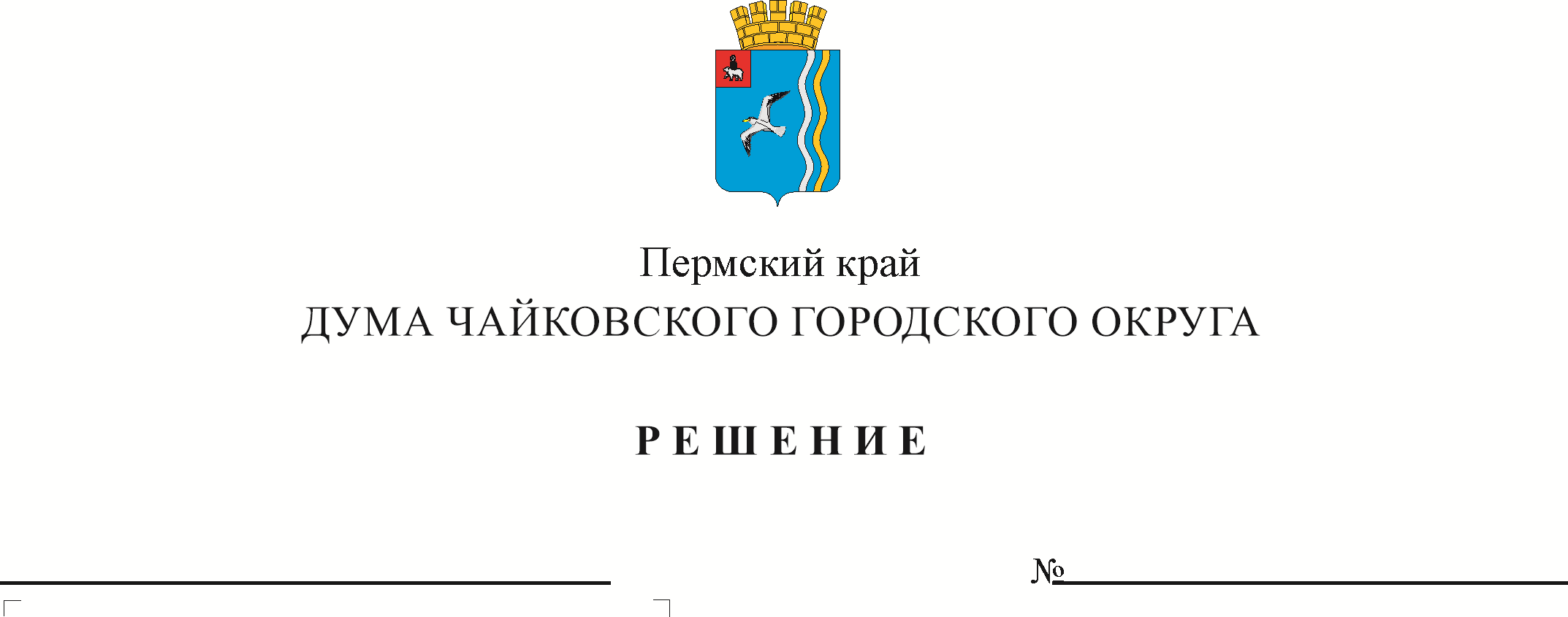 На основании пункта 4.2 Положения о территориальной трехсторонней комиссии по регулированию социально-трудовых отношений, утвержденного решением Чайковской городской Думы от 20 февраля 2019 г. № 150, Устава Чайковского городского округаДУМА ЧАЙКОВСКОГО ГОРОДСКОГО ОКРУГА РЕШАЕТ:1. Внести в состав территориальной трехсторонней комиссии по регулированию социально-трудовых отношений на территории Чайковского городского округа, утвержденный решением Чайковской городской Думы от 20 марта 2019 г. № 163 изменение, изложив его в новой редакции согласно приложению.2. Контроль за исполнением решения возложить на комиссию по социальной политике. Приложение к решению Думы Чайковского городского округаот ________ № _______СОСТАВтерриториальной трехсторонней комиссии по регулированию социально-трудовых отношений Чайковского городского округаКоординатор комиссии – Пойлов Александр Николаевич, заместитель главы администрации Чайковского городского округа по социальным вопросамСо стороны администрации Чайковского городского округа:координатор – Колякова Ирина Григорьевна, заместитель главы администрации Чайковского городского округа по экономике, начальник управленияПредставители:Душкина Елена Александровна – начальник территориального отдела по г. Чайковскому государственного казенного учреждения Центр занятости населения Пермского края (по согласованию);Настина Анжела Вячеславовна – начальник отдела пресс-службы администрации Чайковского городского округа;Сафонова Наталья Геннадьевна – начальник территориального управления Министерства социального развития Пермского края по Чайковскому городскому округу (по согласованию).Со стороны работодателей: координатор – Тимофеев Сергей Валерьевич – директор Чайковского филиала «Газпром бытовые системы» (по согласованию)Представители:Бельков Петр Степанович – директор ЗАО «Птицефабрика «Чайковская» (по согласованию);Ким Игорь Валентинович – директор ЗАО «Агрофирма «МЯСО» (по согласованию);Киселев Николай Павлович – директор МУП «Водоканал» (по согласованию);Костюкович Ксения Сергеевна – директор ЗАО «Молоко» (по согласованию);Пономарева Елена Сергеевна – заместитель управляющего директора по работе с персоналом АО «Уралоргсинтез» (по согласованию);Лаврененко Юлия Юрьевна – специалист Отдела управления персоналом филиала ПАО «РусГидро» - «Воткинская ГЭС» (по согласованию);Мартынов Михаил Валентинович – директор департамента по энергетике и общим вопросам ООО УК «Чайковский текстиль» (по согласованию);Павлов Анатолий Петрович – начальник межрайонного центра технической эксплуатации телекоммуникаций г. Чайковский (по согласованию);Серебренников Павел Николаевич - директор по коммерческим вопросам АО «Чайковский завод РТД» (по согласованию);Тюкалова Надежда Викторовна, директор ГБПОУ «Чайковский техникум промышленных технологий и управления» (по согласованию).Со стороны профсоюзных организаций: координатор - Долматова Алена Валерьевна, председатель Чайковского координационного совета объединения профсоюзов (по согласованию)Представители:Исаков Эдуард Семенович – председатель профкома Чайковские электрические сети;Кокулько Ольга Федоровна – председатель первичной профсоюзной организации (далее - ППО) Чайковского филиала АО «Газпром газораспределение Пермь»;Конищева Людмила Геннадьевна – председатель Чайковской территориальной организации Общероссийского Профсоюза образования.Кузенская Татьяна Викторовна – председатель объединенной первичной организации «Газпром трансгаз Чайковский профсоюз»;Марков Вячеслав Валерианович – председатель ППО ВЭП Чайковская ТЭЦ-18;Петрик Владислав Борисович – председатель профкома ППО ВЭП Чайковские тепловые сети;Семенова Екатерина Васильевна – председатель ППО Чайковский почтамт;Харина Ольга Викторовна – председатель ППО ГБУЗ Пермского края «Чайковская центральная городская больница»;Харисова Милауша Фависовна – председатель ППО ВЭП ПАО «РусГидро» - «Воткинская ГЭС»;Чернова Светлана Викторовна – председатель ППО АО «Уралоргсинтез»;Эккерт Александр Алвисович – председатель ППО СЦ г. Чайковский и г. Чернушка ПФ ПАО «Ростелеком».Председатель ДумыЧайковского городского округ                                                              М.Н. Шубин